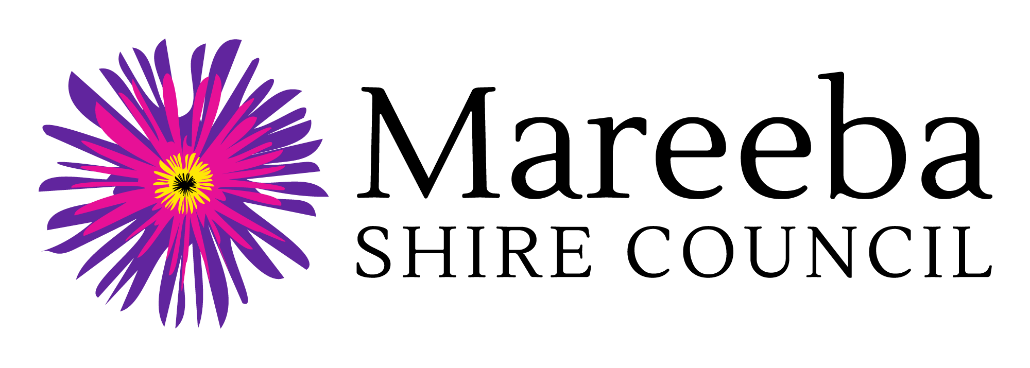 Regional Arts Development Fund 2021-22Community Grant Application FormGeneral InstructionsAll applicants requesting RADF funding are required to submit an application on or before the closing date.  Please read Mareeba Shire Council's RADF 2021-22 Guidelines for Community Grant Applications that are available on the Council website www.msc.qld.gov.au/grants-and-sponsorship/ before completing the application.  Mark your response to checklists with an "x" or insert a  symbol.Return your completed application and supporting material to Mareeba Shire Council's RADF Officer by post, email or in person.  Lodgement details are located at Section 5.1.	Applicant Information1.1	Applicant DetailsRefer to Section 4 of the RADF 2021-22 Community Grant Guidelines1.2	Australian Business Number and GST Registration Refer to Sections 11 & 14 of the RADF 2021-22 Community Grant Guidelines1.3	RADF Grant HistoryRefer to Sections 4 & 13 of the RADF 2021-22 Community Grant Guidelines2.	Project Details2.1	Project InformationRefer to Sections 4 & 5 of the RADF 2021-22 Community Grant Guidelines2.2	Project TypeRefer to Section 6 of the RADF 2021-22 Community Grant Guidelines2.3	Project DescriptionRefer to Sections 1-8 & 13 of the RADF 2021-22 Community Grant Guidelines2.4	Response to RADF Objectives and Local PrioritiesRefer to Sections 2 & 3 of the RADF 2021-22 Community Grant Guidelines2.5	Project ReportingRefer to Section 17 of the RADF 2021-22 Community Grant Guidelines2.6	Safety and Permissions Refer to Section 15 of the RADF 2021-22 Community Grant Guidelines2.7	Project BudgetRefer to Section 11 of the RADF 2021-22 Community Grant GuidelinesPlease note that 1E. Total Income must equal 2E. Total Expenses3.	Support MaterialRefer to Section 12 of the RADF 2021-22 Community Grant Guidelines4.	Applicant AgreementPlease read each statement below and sign to confirm your acknowledgement and agreement of these terms:If the applicant is a group or organisation, I certify that I have appropriate delegation, as authorised by the applicant, to prepare and submit this application on behalf of the applicant.I have read Mareeba Shire Council's RADF Guidelines for Community Grants Applications and certify to the best of my knowledge the information provided in this form is correct and discloses full and accurate information of proposed income, expenditure and activities. I understand that if Mareeba Shire Council approves this grant application, I will be required to accept the conditions of the grant outlined in MSC Guidelines for Community Grant Applications 2021-22. I agree to grant Arts Queensland and Mareeba Shire Council an irrevocable, royalty-free licence, to enable Arts Queensland and Mareeba Shire Council, to use work produced in accordance with the RADF Program, for the purposes of publicising the RADF Program or promoting Queensland’s arts and culture.  I understand that use of my work by Arts Queensland and Mareeba Shire Council for the purposes of publicising the RADF Program or promoting Queensland’s arts and culture, does not infringe my Moral Rights.I understand that Arts Queensland and Mareeba Shire Council acknowledge and agree that Intellectual Property Rights in works created by a RADF recipient, will not transfer to either Arts Queensland or Mareeba Shire Council as a result of this Agreement.I understand that Mareeba Shire Council and Arts Queensland treat all personal information received and collected in accordance with the Information Privacy Act 2009.I understand that the provisions of the Right to Information Act 2009 apply to documents in the possession of Arts Queensland and Mareeba Shire Council.5.	LODGEMENT AND CLOSING DATEPlease return your completed RADF Application Form to Mareeba Shire Council by Monday 14 March 2022.  Applications, including supporting material, may be submitted by one of the following methods:Post: Coordinator Community Services, Mareeba Shire Council, PO Box 154, Mareeba Q 4880 In person: Mareeba Shire Council, 65 Rankin Street, Mareeba Q 4880Email: info@msc.qld.gov.auFor further information please contact Coordinator Community Services, Mareeba Shire Council:Telephone: 1300 308 461 or 4086 4695Email: info@msc.qld.gov.au Regional Arts Development Fund (RADF) 2021-22 Community Grant Application Form Applicant Name:Project Name:RADF Community Grant Amount Requested:RADF Community Grant Amount Requested:Personal Information Collection NoticeMareeba Shire Council is collecting your personal information for the purpose of assessing and processing of your application for funding under the Regional Arts Development Fund and if your application is successful, administering the grant funding. Information will be disclosed to Arts Queensland and where deemed necessary, may be used by Council to contact other agencies to verify their support of and / or involvement in the project. The information may additionally be used for reporting purposes and to support publicising and promoting the objectives of the Regional Arts Development Fund. Your personal information will be handled in accordance with the provisions contained within the Information Privacy Act 2009 (Qld). Human Rights Compatibility StatementThe Human Rights Act 2019 came into effect on 1 January 2020 and will mean fairer laws, policies and practices by public entities when dealing with the community on a day-to-day basis. Council holds an obligation under the Human Rights Act 2019 to make decisions and act in a way compatible with human rights. Council is committed to building a culture that respects and promotes human rights and we will give proper consideration to, and act compatibly with, human rights in our work and daily interaction with all persons.Applicant Type: (please select one)Applicant Type: (please select one)Applicant Type: (please select one)Applicant Type: (please select one)Applicant Type: (please select one)An individualAn individualA group or unincorporated organisationAn incorporated not-for-profit organisationAn incorporated not-for-profit organisationAn arts or cultural companyApplicant Name:Applicant Name:Contact Person Name:Contact Person Name:Position in Organisation:Position in Organisation:Street Address:Street Address:Postal Address:Postal Address:Telephone / Mobile:Telephone / Mobile:Email Address:Email Address:Do you have an Australian Business Number (ABN):Do you have an Australian Business Number (ABN):Do you have an Australian Business Number (ABN):Do you have an Australian Business Number (ABN):YesNoIf yes, ABN:Registered Business Name: Registered Business Name: Registered Business Name: Are you Registered for GST: Are you Registered for GST: Are you Registered for GST: Are you Registered for GST: YesNoSuccessful applicants who do not have an ABN, will be required to complete a Statement by a Supplier Form.Successful applicants who do not have an ABN, will be required to complete a Statement by a Supplier Form.Successful applicants who do not have an ABN, will be required to complete a Statement by a Supplier Form.Successful applicants who do not have an ABN, will be required to complete a Statement by a Supplier Form.Successful applicants who do not have an ABN, will be required to complete a Statement by a Supplier Form.Successful applicants who do not have an ABN, will be required to complete a Statement by a Supplier Form.Successful applicants who do not have an ABN, will be required to complete a Statement by a Supplier Form.Successful applicants who do not have an ABN, will be required to complete a Statement by a Supplier Form.Have you or your group previously applied for a RADF grant?YesNoIf successful, have your RADF grants been successfully acquitted?YesNoProject Name:Project Brief Description:Total project budget ($):RADF grant requested ($):Project Start Date:Project Completion Date:In which locations (towns) will the project activities be undertaken?In which locations (towns) will the project activities be undertaken?Please select one Project Type that best describes the activities to be delivered:Please select one Project Type that best describes the activities to be delivered:Please select one Project Type that best describes the activities to be delivered:Please select one Project Type that best describes the activities to be delivered:Consultation, research, policy developmentPerformancesDevelopment and promotion of new workPlace-makingCultural tourismProfessional development activityEvents and FestivalsPublicationsExhibitions and CollectionsWorkshops Heritage Protection and PromotionOther:Please provide a comprehensive description of your project, using the subheadings below:(Maximum 600 words)1. Aims and Objectives2. Activities and Timeframe3. Project Facilitators / Volunteers / Other Partners4. Participants and / or Audiences5. Locations6. Other Project Details7. Expected OutcomesTo which local priority or RADF objective, does your project best respond? Select one only To which local priority or RADF objective, does your project best respond? Select one only Youth engagement in arts and cultureCultural tourismPublic mural partnershipsBuild local cultural capacity, cultural innovation and community wellbeingHow will project outcomes support RADF objectives and / or local priorities. (Max 300 words).How will project outcomes support RADF objectives and / or local priorities. (Max 300 words).I am confident that if this project is funded by RADF, then I will be able to complete the RADF Project Outcome Report.YesNoPlease outline how you will address the issues of risk management, public liability insurance, and obtaining other relevant licences and permissions. Max 200 words.1. INCOME1. INCOME2. EXPENSES2. EXPENSES1A. RADF Grant Requested1A. RADF Grant Requested2A. Salaries, Fees, Allowances2A. Salaries, Fees, AllowancesRADF grant requested$$RADF grant requested$$RADF grant requested$$RADF grant requested$$1B. Cash Contributions from Applicant1B. Cash Contributions from Applicant2B. Travel / Accomm / Venue Hire2B. Travel / Accomm / Venue Hire$$$$$$$$1C. Cash Contributions from Other Sources (Sales, Fees, Grants, Donations)1C. Cash Contributions from Other Sources (Sales, Fees, Grants, Donations)2C. Materials / Equipment & Other Project Costs2C. Materials / Equipment & Other Project Costs$$$$$$$$1D. In-Kind Contributions (Donations, Voluntary Labour, Discounts)1D. In-Kind Contributions (Donations, Voluntary Labour, Discounts)2D. Administration / Insurance & Permits / Advertising 2D. Administration / Insurance & Permits / Advertising $$$$$$$$1E. TOTAL INCOME$2E. TOTAL EXPENSES$Please list which expenses will be paid from the RADF grant.List any support materials that you are including with your application.  Signature:Date:Name in Full:Position in Organisation (if applicable):Position in Organisation (if applicable):If you are under 18 years of age your legal guardian must also sign this applicationIf you are under 18 years of age your legal guardian must also sign this applicationIf you are under 18 years of age your legal guardian must also sign this applicationIf you are under 18 years of age your legal guardian must also sign this applicationIf you are under 18 years of age your legal guardian must also sign this applicationGuardian Signature:Date:Name in Full: